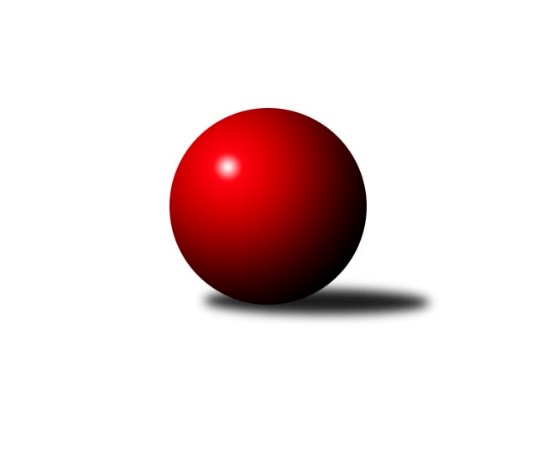 Č.9Ročník 2023/2024	26.5.2024 1.KLD B 2023/2024Statistika 9. kolaTabulka družstev:		družstvo	záp	výh	rem	proh	skore	sety	průměr	body	plné	dorážka	chyby	1.	SKK Jičín	9	8	0	1	16 : 2 	(67.0 : 37.0)	1601	16	1089	512	24.4	2.	KK Jiří Poděbrady	9	6	0	3	12 : 6 	(57.5 : 34.5)	1621	12	1094	527	18.9	3.	KK Kosmonosy	9	6	0	3	12 : 6 	(56.5 : 51.5)	1595	12	1083	513	25.8	4.	SC Olympia Radotín	9	6	0	3	12 : 6 	(31.0 : 29.0)	1561	12	1068	493	28.2	5.	KK Kolín	9	5	0	4	10 : 8 	(44.5 : 51.5)	1537	10	1066	471	30.9	6.	SK Žižkov Praha	9	4	0	5	8 : 10 	(29.0 : 23.0)	1538	8	1065	473	31.8	7.	SKK Vrchlabí SPVR	9	1	0	8	2 : 16 	(38.5 : 77.5)	1348	2	962	386	46.3	8.	Kuželky Tehovec	9	0	0	9	0 : 18 	(44.0 : 64.0)	1448	0	1032	416	41.1Tabulka doma:		družstvo	záp	výh	rem	proh	skore	sety	průměr	body	maximum	minimum	1.	SKK Jičín	4	4	0	0	8 : 0 	(21.5 : 14.5)	1613	8	1671	1541	2.	KK Jiří Poděbrady	4	3	0	1	6 : 2 	(15.5 : 12.5)	1653	6	1725	1622	3.	KK Kosmonosy	4	3	0	1	6 : 2 	(28.0 : 36.0)	1608	6	1694	1550	4.	SC Olympia Radotín	5	3	0	2	6 : 4 	(16.0 : 16.0)	1595	6	1661	1539	5.	SK Žižkov Praha	4	2	0	2	4 : 4 	(9.0 : 7.0)	1571	4	1596	1538	6.	KK Kolín	5	2	0	3	4 : 6 	(20.5 : 35.5)	1517	4	1552	1471	7.	Kuželky Tehovec	5	0	0	5	0 : 10 	(21.0 : 35.0)	1500	0	1618	1458	8.	SKK Vrchlabí SPVR	5	0	0	5	0 : 10 	(29.5 : 50.5)	1397	0	1498	1311Tabulka venku:		družstvo	záp	výh	rem	proh	skore	sety	průměr	body	maximum	minimum	1.	SKK Jičín	5	4	0	1	8 : 2 	(45.5 : 22.5)	1599	8	1647	1547	2.	SC Olympia Radotín	4	3	0	1	6 : 2 	(15.0 : 13.0)	1549	6	1653	1430	3.	KK Kolín	4	3	0	1	6 : 2 	(24.0 : 16.0)	1542	6	1654	1418	4.	KK Jiří Poděbrady	5	3	0	2	6 : 4 	(42.0 : 22.0)	1615	6	1687	1557	5.	KK Kosmonosy	5	3	0	2	6 : 4 	(28.5 : 15.5)	1593	6	1676	1504	6.	SK Žižkov Praha	5	2	0	3	4 : 6 	(20.0 : 16.0)	1530	4	1581	1504	7.	SKK Vrchlabí SPVR	4	1	0	3	2 : 6 	(9.0 : 27.0)	1336	2	1507	1231	8.	Kuželky Tehovec	4	0	0	4	0 : 8 	(23.0 : 29.0)	1430	0	1482	1388Tabulka podzimní části:		družstvo	záp	výh	rem	proh	skore	sety	průměr	body	doma	venku	1.	SKK Jičín	9	8	0	1	16 : 2 	(67.0 : 37.0)	1601	16 	4 	0 	0 	4 	0 	1	2.	KK Jiří Poděbrady	9	6	0	3	12 : 6 	(57.5 : 34.5)	1621	12 	3 	0 	1 	3 	0 	2	3.	KK Kosmonosy	9	6	0	3	12 : 6 	(56.5 : 51.5)	1595	12 	3 	0 	1 	3 	0 	2	4.	SC Olympia Radotín	9	6	0	3	12 : 6 	(31.0 : 29.0)	1561	12 	3 	0 	2 	3 	0 	1	5.	KK Kolín	9	5	0	4	10 : 8 	(44.5 : 51.5)	1537	10 	2 	0 	3 	3 	0 	1	6.	SK Žižkov Praha	9	4	0	5	8 : 10 	(29.0 : 23.0)	1538	8 	2 	0 	2 	2 	0 	3	7.	SKK Vrchlabí SPVR	9	1	0	8	2 : 16 	(38.5 : 77.5)	1348	2 	0 	0 	5 	1 	0 	3	8.	Kuželky Tehovec	9	0	0	9	0 : 18 	(44.0 : 64.0)	1448	0 	0 	0 	5 	0 	0 	4Tabulka jarní části:		družstvo	záp	výh	rem	proh	skore	sety	průměr	body	doma	venku	1.	Kuželky Tehovec	0	0	0	0	0 : 0 	(0.0 : 0.0)	0	0 	0 	0 	0 	0 	0 	0 	2.	SC Olympia Radotín	0	0	0	0	0 : 0 	(0.0 : 0.0)	0	0 	0 	0 	0 	0 	0 	0 	3.	KK Kolín	0	0	0	0	0 : 0 	(0.0 : 0.0)	0	0 	0 	0 	0 	0 	0 	0 	4.	SKK Vrchlabí SPVR	0	0	0	0	0 : 0 	(0.0 : 0.0)	0	0 	0 	0 	0 	0 	0 	0 	5.	KK Kosmonosy	0	0	0	0	0 : 0 	(0.0 : 0.0)	0	0 	0 	0 	0 	0 	0 	0 	6.	KK Jiří Poděbrady	0	0	0	0	0 : 0 	(0.0 : 0.0)	0	0 	0 	0 	0 	0 	0 	0 	7.	SKK Jičín	0	0	0	0	0 : 0 	(0.0 : 0.0)	0	0 	0 	0 	0 	0 	0 	0 	8.	SK Žižkov Praha	0	0	0	0	0 : 0 	(0.0 : 0.0)	0	0 	0 	0 	0 	0 	0 	0 Zisk bodů pro družstvo:		jméno hráče	družstvo	body	zápasy	v %	dílčí body	sety	v %	1.	Vojtěch Zlatník 	SC Olympia Radotín 	16	/	9	(89%)		/		(%)	2.	Daniel Brejcha 	KK Kolín 	16	/	9	(89%)		/		(%)	3.	Adam Vaněček 	SK Žižkov Praha 	16	/	9	(89%)		/		(%)	4.	Ondřej Šafránek 	KK Jiří Poděbrady 	16	/	9	(89%)		/		(%)	5.	Adéla Dlouhá 	KK Kosmonosy  	14	/	8	(88%)		/		(%)	6.	Matěj Šuda 	SKK Jičín 	14	/	9	(78%)		/		(%)	7.	Nela Šuterová 	KK Jiří Poděbrady 	14	/	9	(78%)		/		(%)	8.	Robin Bureš 	SKK Jičín 	12	/	6	(100%)		/		(%)	9.	Barbora Králová 	Kuželky Tehovec 	12	/	7	(86%)		/		(%)	10.	Matěj Plaňanský 	SKK Jičín 	10	/	6	(83%)		/		(%)	11.	Pavlína Říhová 	KK Kosmonosy  	10	/	8	(63%)		/		(%)	12.	Dominik Kocman 	SK Žižkov Praha 	10	/	8	(63%)		/		(%)	13.	Pavla Burocková 	KK Kosmonosy  	10	/	9	(56%)		/		(%)	14.	Michaela Košnarová 	KK Jiří Poděbrady 	10	/	9	(56%)		/		(%)	15.	Tereza Venclová 	SKK Vrchlabí SPVR 	8	/	7	(57%)		/		(%)	16.	Jakub Moučka 	KK Kolín 	8	/	9	(44%)		/		(%)	17.	Natálie Soukupová 	SKK Jičín 	6	/	5	(60%)		/		(%)	18.	Jana Bínová 	SKK Jičín 	6	/	7	(43%)		/		(%)	19.	Agáta Hendrychová 	SK Žižkov Praha 	6	/	7	(43%)		/		(%)	20.	Denisa Králová 	Kuželky Tehovec 	6	/	8	(38%)		/		(%)	21.	Tomáš Pekař 	KK Kolín 	6	/	8	(38%)		/		(%)	22.	Miloslava Žďárková 	SK Žižkov Praha 	6	/	8	(38%)		/		(%)	23.	Petra Šimková 	SC Olympia Radotín 	6	/	8	(38%)		/		(%)	24.	Lucie Martínková 	KK Jiří Poděbrady 	6	/	9	(33%)		/		(%)	25.	Jiří Buben 	KK Kosmonosy  	6	/	9	(33%)		/		(%)	26.	Michal Majer 	SC Olympia Radotín 	6	/	9	(33%)		/		(%)	27.	Barbora Jakešová 	SC Olympia Radotín 	6	/	9	(33%)		/		(%)	28.	Avenir Daigod 	Kuželky Tehovec 	4	/	4	(50%)		/		(%)	29.	Lukáš Hruška 	KK Kolín 	4	/	8	(25%)		/		(%)	30.	Tomáš Maršík 	SKK Vrchlabí SPVR 	4	/	9	(22%)		/		(%)	31.	Jan Procházka 	Kuželky Tehovec 	4	/	9	(22%)		/		(%)	32.	Karel Manyo 	SK Žižkov Praha 	2	/	1	(100%)		/		(%)	33.	Veronika Kylichová 	Kuželky Tehovec 	2	/	6	(17%)		/		(%)	34.	Matěj Pour 	SKK Vrchlabí SPVR 	2	/	7	(14%)		/		(%)	35.	Jan Zapletal 	SKK Vrchlabí SPVR 	2	/	9	(11%)		/		(%)	36.	Dorota Burešová 	SKK Jičín 	0	/	1	(0%)		/		(%)	37.	Barbora Slunečková 	SC Olympia Radotín 	0	/	1	(0%)		/		(%)	38.	Ondřej Čermák 	KK Kosmonosy  	0	/	1	(0%)		/		(%)	39.	Jakub Hradecký 	Kuželky Tehovec 	0	/	1	(0%)		/		(%)	40.	 	 	0	/	2	(0%)		/		(%)Průměry na kuželnách:		kuželna	průměr	plné	dorážka	chyby	výkon na hráče	1.	KK Kosmonosy, 3-6	1583	1081	502	27.4	(396.0)	2.	Radotín, 1-4	1579	1075	504	26.1	(394.9)	3.	Poděbrady, 1-4	1568	1084	484	30.7	(392.2)	4.	SKK Jičín, 1-4	1561	1072	488	27.8	(390.3)	5.	SK Žižkov Praha, 1-4	1528	1061	467	34.9	(382.2)	6.	TJ Sparta Kutná Hora, 1-4	1497	1047	449	32.6	(374.3)	7.	Vrchlabí, 1-4	1459	1008	450	36.8	(364.9)Nejlepší výkony na kuželnách:KK Kosmonosy, 3-6KK Kosmonosy 	1694	6. kolo	Nela Šuterová 	KK Jiří Poděbrady	612	6. koloKK Jiří Poděbrady	1687	6. kolo	Adéla Dlouhá 	KK Kosmonosy 	589	6. koloKK Kosmonosy 	1627	1. kolo	Pavlína Říhová 	KK Kosmonosy 	560	1. koloSKK Jičín	1601	1. kolo	Daniel Brejcha 	KK Kolín	557	4. koloKK Kolín	1564	4. kolo	Jiří Buben 	KK Kosmonosy 	555	6. koloKK Kosmonosy 	1560	2. kolo	Pavla Burocková 	KK Kosmonosy 	550	6. koloKK Kosmonosy 	1550	4. kolo	Matěj Šuda 	SKK Jičín	549	1. koloKuželky Tehovec	1388	2. kolo	Pavlína Říhová 	KK Kosmonosy 	546	6. kolo		. kolo	Jiří Buben 	KK Kosmonosy 	541	2. kolo		. kolo	Michaela Košnarová 	KK Jiří Poděbrady	539	6. koloRadotín, 1-4KK Jiří Poděbrady	1665	1. kolo	Vojtěch Zlatník 	SC Olympia Radotín	577	1. koloSC Olympia Radotín	1661	3. kolo	Vojtěch Zlatník 	SC Olympia Radotín	574	3. koloSKK Jičín	1647	5. kolo	Nela Šuterová 	KK Jiří Poděbrady	569	1. koloSC Olympia Radotín	1607	5. kolo	Vojtěch Zlatník 	SC Olympia Radotín	566	5. koloSC Olympia Radotín	1586	6. kolo	Ondřej Šafránek 	KK Jiří Poděbrady	563	1. koloKK Kosmonosy 	1586	3. kolo	Jana Bínová 	SKK Jičín	559	5. koloSC Olympia Radotín	1583	1. kolo	Vojtěch Zlatník 	SC Olympia Radotín	555	9. koloSC Olympia Radotín	1539	9. kolo	Petra Šimková 	SC Olympia Radotín	552	3. koloSK Žižkov Praha	1505	9. kolo	Matěj Šuda 	SKK Jičín	550	5. koloKK Kolín	1418	6. kolo	Vojtěch Zlatník 	SC Olympia Radotín	542	6. koloPoděbrady, 1-4KK Jiří Poděbrady	1725	5. kolo	Ondřej Šafránek 	KK Jiří Poděbrady	607	5. koloKK Kosmonosy 	1676	9. kolo	Barbora Králová 	Kuželky Tehovec	591	4. koloKK Kolín	1654	2. kolo	Daniel Brejcha 	KK Kolín	584	2. koloSC Olympia Radotín	1653	4. kolo	Nela Šuterová 	KK Jiří Poděbrady	580	7. koloKK Jiří Poděbrady	1640	2. kolo	Pavlína Říhová 	KK Kosmonosy 	576	9. koloKK Jiří Poděbrady	1626	7. kolo	Tereza Venclová 	SKK Vrchlabí SPVR	572	6. koloKK Jiří Poděbrady	1622	8. kolo	Vojtěch Zlatník 	SC Olympia Radotín	571	8. koloKuželky Tehovec	1618	4. kolo	Michaela Košnarová 	KK Jiří Poděbrady	569	5. koloSKK Jičín	1598	3. kolo	Nela Šuterová 	KK Jiří Poděbrady	567	8. koloSC Olympia Radotín	1569	8. kolo	Vojtěch Zlatník 	SC Olympia Radotín	566	4. koloSKK Jičín, 1-4SKK Jičín	1671	4. kolo	Matěj Šuda 	SKK Jičín	582	8. koloSKK Jičín	1634	8. kolo	Natálie Soukupová 	SKK Jičín	577	6. koloKK Kosmonosy 	1608	8. kolo	Ondřej Šafránek 	KK Jiří Poděbrady	563	4. koloSKK Jičín	1606	6. kolo	Jana Bínová 	SKK Jičín	560	4. koloSK Žižkov Praha	1581	6. kolo	Robin Bureš 	SKK Jičín	558	4. koloKK Jiří Poděbrady	1557	4. kolo	Matěj Šuda 	SKK Jičín	553	4. koloSKK Jičín	1541	2. kolo	Jana Bínová 	SKK Jičín	551	8. koloSKK Vrchlabí SPVR	1291	2. kolo	Adam Vaněček 	SK Žižkov Praha	548	6. kolo		. kolo	Dominik Kocman 	SK Žižkov Praha	548	6. kolo		. kolo	Jiří Buben 	KK Kosmonosy 	544	8. koloSK Žižkov Praha, 1-4SC Olympia Radotín	1607	2. kolo	Adam Vaněček 	SK Žižkov Praha	589	4. koloSK Žižkov Praha	1596	4. kolo	Vojtěch Zlatník 	SC Olympia Radotín	572	2. koloSK Žižkov Praha	1594	2. kolo	Adam Vaněček 	SK Žižkov Praha	569	8. koloKK Kosmonosy 	1591	7. kolo	Petra Šimková 	SC Olympia Radotín	548	2. koloSK Žižkov Praha	1555	7. kolo	Adam Vaněček 	SK Žižkov Praha	545	2. koloSK Žižkov Praha	1538	8. kolo	Dominik Kocman 	SK Žižkov Praha	542	2. koloKuželky Tehovec	1435	8. kolo	Jiří Buben 	KK Kosmonosy 	538	7. koloSKK Vrchlabí SPVR	1315	4. kolo	Adam Vaněček 	SK Žižkov Praha	534	7. kolo		. kolo	Adéla Dlouhá 	KK Kosmonosy 	533	7. kolo		. kolo	Agáta Hendrychová 	SK Žižkov Praha	532	4. koloTJ Sparta Kutná Hora, 1-4SKK Jičín	1600	7. kolo	Adam Vaněček 	SK Žižkov Praha	559	3. koloKK Jiří Poděbrady	1569	9. kolo	Daniel Brejcha 	KK Kolín	553	9. koloKK Kolín	1552	9. kolo	Ondřej Šafránek 	KK Jiří Poděbrady	550	9. koloKK Kolín	1547	5. kolo	Jana Bínová 	SKK Jičín	545	7. koloKK Kolín	1528	7. kolo	Daniel Brejcha 	KK Kolín	543	5. koloSK Žižkov Praha	1504	3. kolo	Nela Šuterová 	KK Jiří Poděbrady	542	9. koloKK Kolín	1487	1. kolo	Daniel Brejcha 	KK Kolín	541	3. koloKuželky Tehovec	1482	5. kolo	Daniel Brejcha 	KK Kolín	538	1. koloKK Kolín	1471	3. kolo	Daniel Brejcha 	KK Kolín	538	7. koloSKK Vrchlabí SPVR	1231	1. kolo	Matěj Šuda 	SKK Jičín	531	7. koloVrchlabí, 1-4KK Jiří Poděbrady	1595	3. kolo	Daniel Brejcha 	KK Kolín	558	8. koloSKK Jičín	1547	9. kolo	Nela Šuterová 	KK Jiří Poděbrady	548	3. koloKK Kolín	1533	8. kolo	Tomáš Pekař 	KK Kolín	546	8. koloKK Kosmonosy 	1504	5. kolo	Tereza Venclová 	SKK Vrchlabí SPVR	542	9. koloSKK Vrchlabí SPVR	1498	8. kolo	Matěj Šuda 	SKK Jičín	541	9. koloSC Olympia Radotín	1430	7. kolo	Ondřej Šafránek 	KK Jiří Poděbrady	537	3. koloSKK Vrchlabí SPVR	1424	7. kolo	Tereza Venclová 	SKK Vrchlabí SPVR	529	8. koloSKK Vrchlabí SPVR	1417	9. kolo	Vojtěch Zlatník 	SC Olympia Radotín	526	7. koloSKK Vrchlabí SPVR	1335	5. kolo	Jana Bínová 	SKK Jičín	522	9. koloSKK Vrchlabí SPVR	1311	3. kolo	Tereza Venclová 	SKK Vrchlabí SPVR	518	5. koloČetnost výsledků:	2.0 : 0.0	17x	0.0 : 2.0	19x